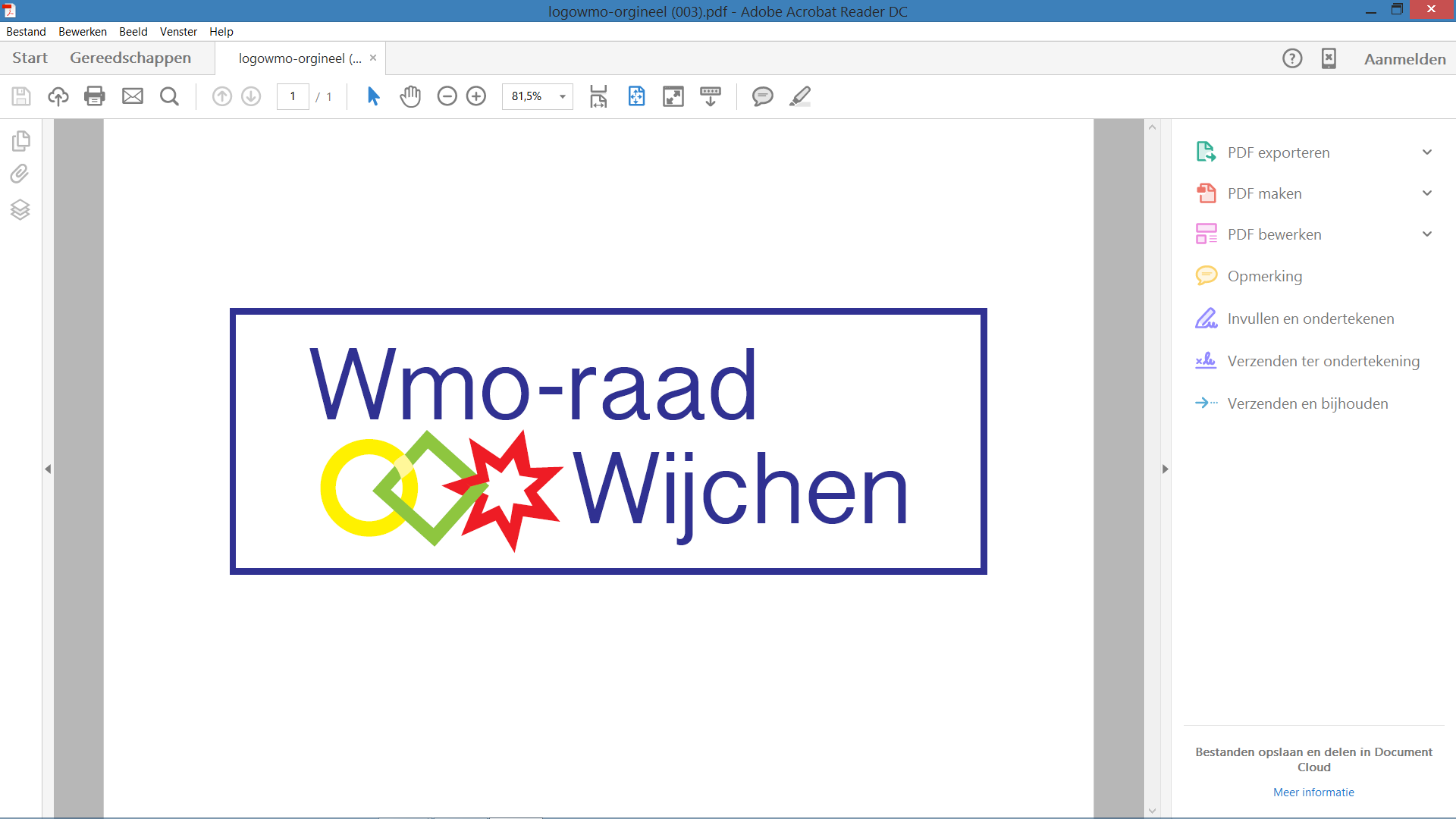 Het gesprek met Wethouder Schouten en de beleidsmedewerker.Hieronder staan de onderwerpen, waarover de leden van de Wmo-raad graag met de wethouder wilden spreken1.1 Leerlingenvervoer
De Wmo-raad heeft  uitgebreid over dit onderwerp geadviseerd. Dit advies is toen te laat bij de Gemeenteraad terecht gekomen. De Wmo raad wil graag op tijd geïnformeerd worden, zodat zij op tijd advies kunnen uitbrengen. Wethouder Schouten geeft aan dat zij haar best zal doen om de Wmo-raad vanaf het begin mee te nemen in het proces, zodat zij op tijd advies kunnen uitbrengen en dat  hier  dan ook nog iets mee gedaan kan worden. 1.2 Het Coalitieakkoord
Wethouder Schouten is hier erg tevreden over, maar het blijft wel een akkoord op hoofdlijnen. Belangrijk is dat de inwoners een beetje vertrouwen hebben in wat de gemeente doet. De uitleg en communicatie is hierin erg belangrijk. Dat staat ook duidelijk in het akkoord. 
De  persoonlijke ambitie van de Wethouder is de Sociaal Media hierbij in te zetten. Op  ambtelijk niveau wordt gekeken hoe het college  zich zo zichtbaar mogelijk kan maken.Heel veel staat al in Wijchen en gaat ook goed. Als hoofdthema’s voor de toekomst ziet de wethouder graag meer onderwerpen  integraal aan elkaar te koppelen,preventie belangrijker maken en gezondheid en gezond leven wat prominenter op de agenda te krijgen. de mantelzorg en dementie steviger op de agenda te zetten. Er zijn meer ouderen in Wijchen en dat zal het aantal dementerenden alleen maar doen stijgen. De leeftijd voor huisbezoeken is al naar achter geschoven.Participatie verordening
Binnenkort dient elke gemeente een participatieverordening te hebben.Dit gaat over een herindeling van de werkwijze van de adviesraden. In Wijchen heeft  De Wmo-raad toentertijd de opdracht gekregen om met de CPW samen te werken. Dit is hen tot op heden niet gelukt. De leden van de Wmo-raad verwachten van de wethouder in deze materie een positieve bijdrage.  Wethouder Schouten is hiervan op de hoogte. Zij gaat serieus kijken of en hoe de samenwerking bereikt kan worden. Inclusieagenda
De leden van de Wmo-raad vinden dat de inclusieagenda veel te weinig expliciet in het coalitieakkoord aan bod is gekomen. De wethouder geeft aan dat het niet concreet is genoemd, maar wel letterlijk wordt beschreven dat iedereen meedoet. 
Volgens de Wmo-raad is de inclusieagenda helemaal ambtelijk gemaakt. 
Dit is niet de bedoeling geweest. Wellicht is er gevraagd het stuk meer te concretiseren. Wethouder Schouten is wel van mening dat dit eerder gecommuniceerd had moeten worden aan de Wmo-raad. Leefbaarheidsgroepen
Het is erg zinvol om bij deze vergaderingen aanwezig te zijn. Hier tref je namelijk aan wat er leeft bij de burgers. Wethouder van Bronkhorst zal deze vergaderingen bijwonen. Wonen
De Wmo-raad geeft aan dat zij vinden dat Wijchen moeizaam anticipeert op het creëren van woonruimte voor mensen met een verstandelijke beperking. Zij hebben vaak plannen voorbij zien komen, maar vragen toch om meer te ondersteunen en meer mogelijkheden te creëren. De beleidsmedewerker geeft aan dat in de Woonzorgvisie precies staat hoe alles in elkaar zit en wat de gemeente nodig heeft. Zij vindt dan ook dat de gemeente  wel voldoende ruimte heeft voor deze doelgroep. Als er ergens wooninitiatieven zijn dan gaat de gemeente met de mensen in gesprek. 
Woonzorgvisie in het vervolg nog een keer rond laten gaan. Jonge mantelzorgers 
De gemeente heeft voor deze doelgriep, via Meervoormekaar al een actie geïnitieerd. Zij hebben ondersteuning voor jonge mantelzorgers en hebben contact via scholen. Hier is dus al aandacht voor. De Wijchense Koepel Sociaal Domein
Na de zomervakantie wordt er gekeken of de wethouder hier een keer bij kan aansluiten. De Wmo-raad wil graag een ambtenaar bij de overleggen hebben om zo het contact met de gemeente te onderhouden. Wethouder Schouten wildit meenemen naar een groter geheel.Opening reguliere vergadering, gevolgd door een terugblik op het gesprek, waarbij aan de orde kan komen onze relatie met de politieke partijen2.1 De Wmo-raad vindt wethouder Schouten erg deskundig overkomen. Ze heeft een luisterend oor en een goede visie. De leden hebben er vertrouwen in dat de wethouder de afspraken na zal komen. 2.2 het vertrek van een lid van de Wmo-raad WijchenDe wijze waarop dit vertrek heeft plaatsgevonden, heeft alle leden zeer verbaasd.De voorzitter wil toch nog een contact leggen met betrokken lid.Leden gaan hiermee akkoord.2.3 Politieke partijen
Het idee is om drie politieke partijen per jaar uit te nodigen om hun visie over het sociaal domein te bespreken. Even met een voormalig lid  sparren hierover. Na de zomervakantie zal wethouder Derks worden uitgenodigd. De Wmo-raad wil dat er serieus naar de adviezen wordt gekeken. De gemeentelijke contactpersoon geeft aan dat de gemeente erover na hoort te denken, of m.b.t. het onderwerp al gecommuniceerd is met de Wmo-raad. De contactpersoon zal dit opnieuw bij haar collega’s onder de aandacht brengen. 
2.4 Nieuw lidHet aantal is helaas weer minder geworden. De Wmo-raad moet overleggen welke onderwerpen wel of niet worden opgepakt. Ze willen veel actiever gaan zoeken naar leden. Het liefst iemand met een politieke achtergrond. Wellicht kan er een advertentie op de gemeentepagina worden geplaatst.       Vaststellen van de agenda
De agenda wordt vastgesteld. Goedkeuring Notulen d.d. 11 mei 2022
Pagina 3, 7.4 Rondom Welzorg is er behoorlijk commentaar. Dit is een punt van aandacht voor de toekomst. De contactambtenaar geeft aan dat het binnen de ambtelijke organisatie al onder de aandacht is. 
De Servicebus in het kader van verantwoord gebruik van de scootmobiel, heeft er voor derde keer gestaan en hierbij zijn acht inwoners aanwezig geweest. Ook hebben ze deelgenomen aan de scootmobiel-ochtend. De opkomst was bedroevend laag. De gemeente wilt het de volgende keer minder vrijblijvend maken. Het echt verplichten vindt de Wmo-raad te ver gaan. Info vanuit het DB
5.1 een studiemiddag in dec.
In december a.s. zal er een studiemiddag gehouden worden om te evalueren en te kijken wat de consequenties zijn van het minder aantal leden. Deze studiemiddag zal tijdens de geplande vergadering van december plaatsvinden. 
5.2 afsluiting vergadering 13 juli
De leden zullen op 13 juli samen de vergadering informeel afsluiten. Van en voor de contactambtenaar De beleidsmedewerker komt tijdens de vergadering van september het Mantelzorgonderzoek presenteren. De stukken zullen tijdig doorgestuurd worden, zodat de leden zich alvast kunnen inlezen. 
Er zijn nogal wat wijzigingen bij de beleidsmedewerkers. Tijdstippen dat nieuw ambtenaren aan de slag gaan, zijn wisselend.Verwacht wordt dat in de vergadering van oktober kennis gemaakt kan worden met nieuw aangestelde beleidsmedewerkers.Huishoudelijk ReglementHet gaat met name over de toevoeging. Het huishoudelijk reglement is op 14 november 2018 geaccordeerd tijdens de vergadering. Hier is al over besloten dus aan de secretaris is gevraagd om het toe te voegen. Rondvraag en sluitingEen Lid is op  14 september niet aanwezig i.v.m. vakantie. 
Er zijn leuke ontwikkelingen op WMO Jeugdzorg en Toegang. De stukken worden opgezocht en doorgestuurd naar de leden.
Een nieuw lid heeft een bijdrage voor de website gestuurd naar de secretaris.De contactambtenaar kan Tijdens de volgende vergadering  de uitkomsten van het cliëntervaringsonderzoek bespreken. 
De secretaris heeft nog geen  contact gekregen met onze I’ter. 8 juni 2022PlaatsPastorie van de Antonius Abt KerkVoorzitter Henk GrootveldNotulist Lissy van Delden      Aanwezig: WMO raad.     Gemeente Wijchen      Gasten Henk Grootveld, Gerard Wesseling,           Thea van Vlijmen,  Hans Gunsing, Betsie van der Wijst Noortje van de Pas Bea Schouten
 Miranda Thijssen